國立臺南高商108學年度「國中教師、家長職別體驗營」實施計畫一、依        據：108學年度優質化實施方案之108-4(B1)「國中教師、家長職別體驗營活動計畫」。二、目        標：使國中教師、家長透過參與本校職業探索課程認識本校特色，並提供學生未來職業傾向諮詢。三、預期效益：參加國中教師、家長可於課程中體驗本校相關職業課程專業內容並進行實作，有益於協助學生將來升學選擇之定向。四、參加人數：國中教師、家長30人。(每校限7人，若報名人數未達限額，再行開放各校增額錄取。若超過報名人數，則以報名順序做為錄取依據) 五、報名方式：請將報名表mail至airkey@mail.tncvs.tn.edu.tw。六、報名日期：即日起依報名順序錄取，至108年11月13日(星期三)下午5:00截止。七、錄取名單：108年11月15日(星期五)前公佈於本校首頁，不另行通知。八、活動日期：108年11月23日(星期六) 8:30~16:30九、課程內容                           108年11月23日(星期六) 8:10~16:00※課程內容若有異動調整會再另行公告。            十、聯絡人：臺南高商實習處 就業組 翁肇偉組長 06-2657049。十一、課程時間為一天，全程參加者，授予研習證書，以資證明。國立臺南高級商業職業學校「國中教師、家長職別體驗營」報名表_______________國中  承辦老師：_____________聯絡電話：________________備註：1.每校名額7名為限，若報名人數未達限額，再行開放各校增額錄取。2.報名表請於108年11月13日(星期三)下午5時前，mail至airkey@mail.tncvs.tn.edu.tw，俾便統計人數。3.活動日期： 11月23日(星期六)4.連絡人：臺南高商實習處 就業組 翁肇偉組長 06-2657049國立臺南商商交通位置圖：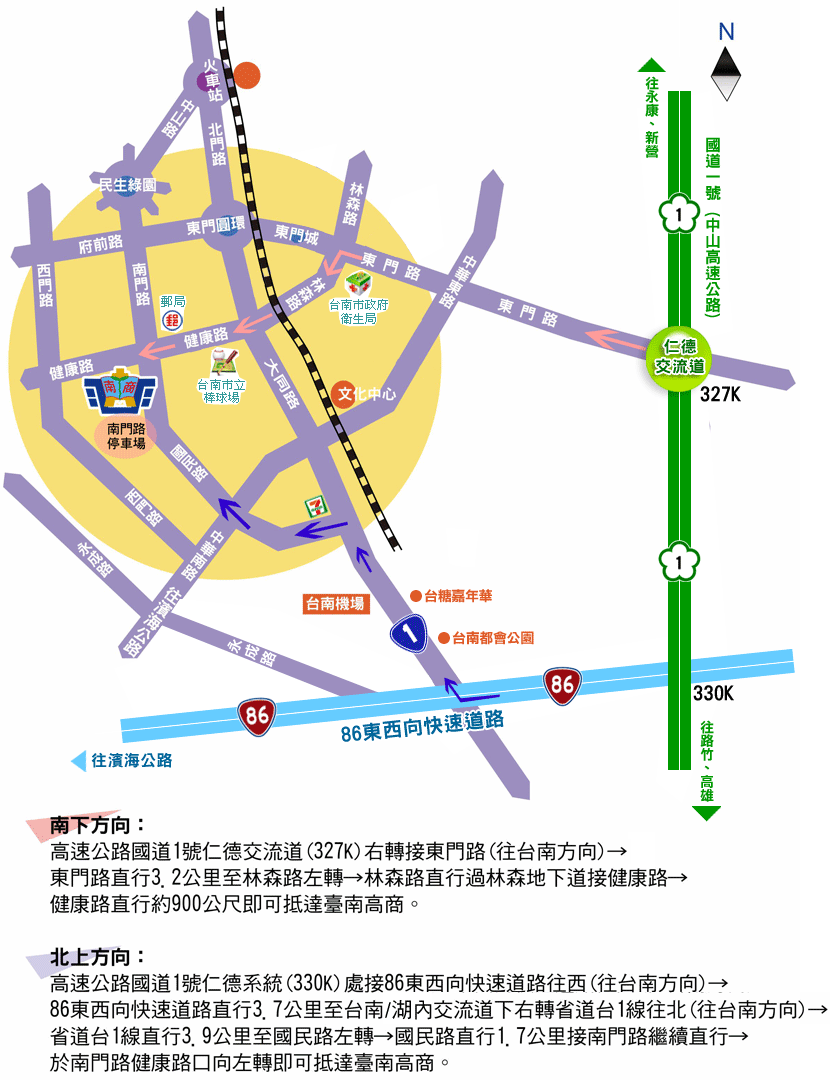 時間課程內容主持人/授課講師地點8:10~8:30報到第一會議室8:30~8:40開幕式黃耀寬校長第一會議室8:40~9:30技職科系介紹劉政嘉主任第一會議室9:30~12:00觀光群-咖啡拉花好心情(A組)劉清華老師飲調教室9:30~12:00設計群-VR虛擬實境體驗 (B組)徐偉能組長VR教室12:00~13:30午餐午休午餐午休第一會議室13:30~16:00觀光群-咖啡拉花好心情(B組)劉清華老師飲調教室13:30~16:00設計群-VR虛擬實境體驗 (A組)徐偉能組長VR教室報名次序稱謂姓名電話午餐備註□葷□素□葷□素□葷□素□葷□素□葷□素□葷□素□葷□素